Администрация Красноярского сельского поселения информирует своих жителей  о возможности получения бесплатной  комплексной реабилитации и абилитации для детей и подростков с ограниченными возможностями. По всем интересующим вопросам можно обратится в Администрацию сельского поселения  по телефону 88639158166 или в УСЗН Цимлянского района по телефону 88639151090 Уважаемые родители!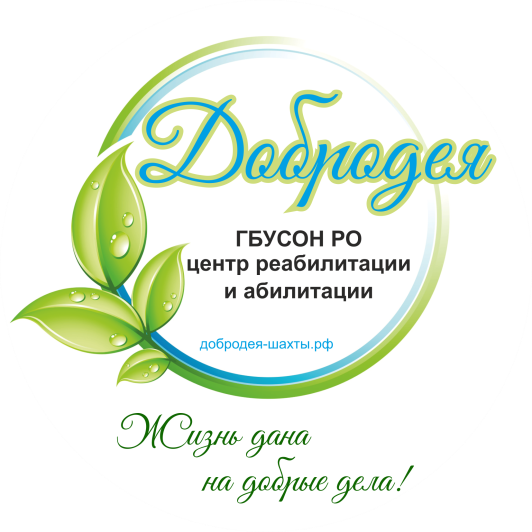 «Вместе и только вместемы сможем достигнутьжелаемых вершин!»Наши контакты:г. Шахты, 346527ул. Текстильная д.27проезд маршрутом № 1, 3(до остановки «Дом быта»)тел.:(8636) 24-17-12, с 8.30 - 17.00e-mail:  dobrodeya@inbox.ruофициальный сайт: www.добродея-шахты.рфМобильная бригада «Мы едем к вам» создана для оказания социально-медицинских, социально-педагогических и социально-психологических услуг семьям, воспитывающих детей и подростков с ограниченными возможностями здоровья, проживающим в отдаленных населенных пунктах на территории Ростовской области. 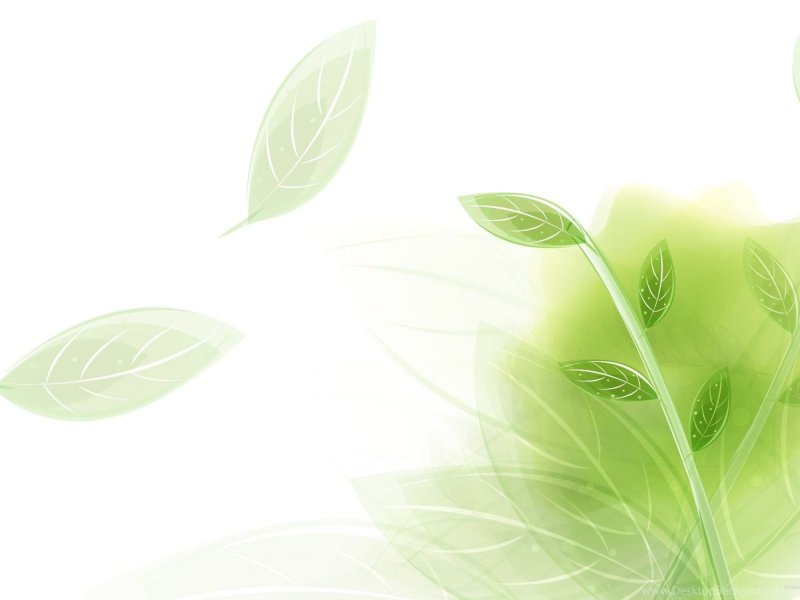 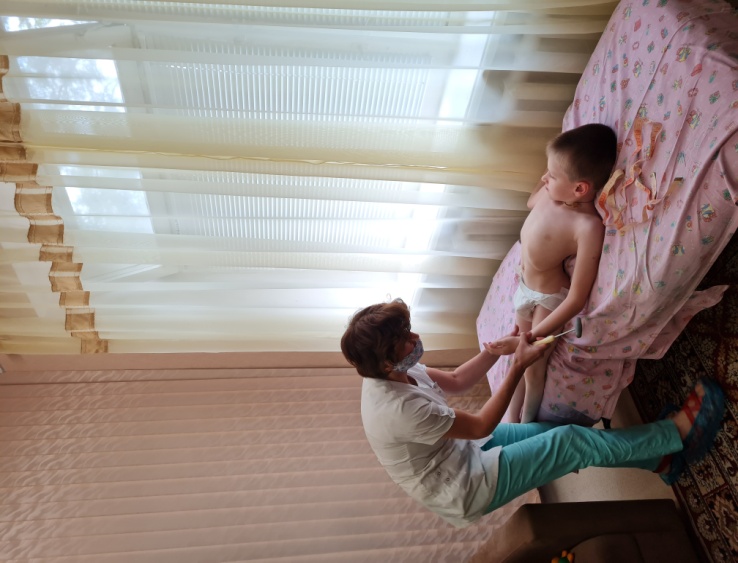 Цель:Целью деятельности выездной бригады является обеспечение гарантий реализации прав семей воспитывающих детей и подростков с ограниченными возможностями здоровья, проживающих в отдаленных населенных пунктах Ростовской области на получение социальных услуг и  повышение качества жизни.Задачи:- выявление семей воспитывающих детей и подростков с ограниченными возможностями здоровья, проживающих в отдаленных населенных пунктах, нуждающихся в предоставлении социальных услуг;- обеспечение адресности, доступности социального обслуживания, и действенной социальной поддержки проживающим в отдаленных   районах Ростовской области, приближение социальных услуг к их потребителям;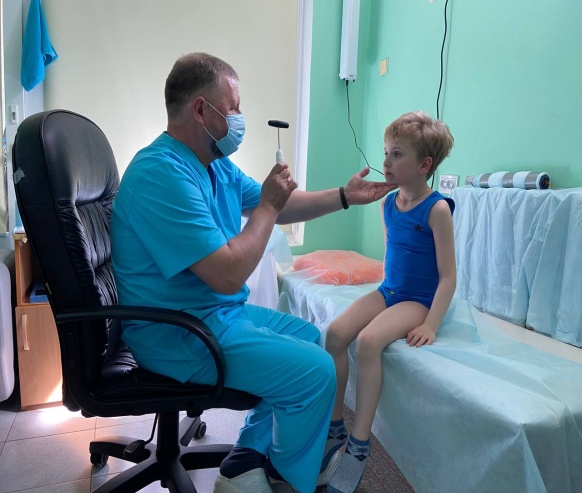 - оказание консультативной помощи родственникам осуществляющим уход за детьми – инвалидами и детьми с ограниченными возможностями здоровья.Организация и порядок работывыездной бригады:Руководство деятельностью выездной бригады осуществляет заместитель директора по воспитательной и реабилитационной работе Романенко Людмила Сергеевна.Организует деятельность выездной бригады заведующий отделением.Выездная бригада обеспечивается автотранспортным средством  и оснащается оборудованием, необходимым для оказания услуг.Работа выездной бригады осуществляется по утвержденному директором Центра реабилитации и абилитации «Добродея» графику выездов. 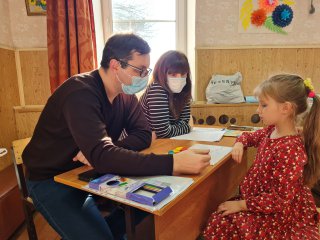 График плановых выездов и состав выездной бригады формируется на основании потребности в определенных видах услуг и утверждается директором учреждения.На основании взаимодействия с управлениями социальной защиты населения районов составляется план-график выездов выездной бригады по установленной форме.Выезд бригады осуществляется не реже 1 раза в месяц.В состав выездной бригады входят специалисты Центра реабилитации и абилитации «Добродея»:- специалист по социальной работе;- врач-невролог / ортопед;- врач-педиатр; - учитель-дефектолог;- педагог-психолог; - учитель-логопед.Состав бригады формируется на основании выявления потребностей в видах и объёмах услуг. После каждого выезда проводится анализ работы выездной бригады на заседаниях социально-медико-психолого-педагогического консилиума, подводятся итоги и ставятся задачи перед каждым специалистом по результату выезда.Услуги, предоставляемые выездной бригадой:Услуги, предоставляемые специалистами выездной бригады:- социально-медицинские;- социально-педагогические;- социально-психологические; - услуги в целях повышения коммуникативного потенциалаУслуги предоставляются в виде консультативной помощи врача-невролога (ортопеда), учителя-дефектолога, учителя-логопеда, педагога-психолога семьям воспитывающих детей-инвалидов и детей с ограниченными возможностями в вопросах воспитания, развития и реабилитации ребенка.  Услуги предоставляются в соответствии с государственными со стандартами социального обслуживания семьям с детьми бесплатно.Уважаемые родители!«Вместе и только вместемы сможем достигнутьжелаемых вершин!»